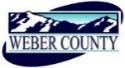 PUBLIC NOTICE is hereby given that the Board of Commissioners of Weber County, Utah will hold a regular commission meeting in Commission Chamber, 2380 Washington Blvd., Ogden, Utah, commencing at 10:00 a.m. on Tuesday, the 3rd day of March, 2020.The agenda for the meeting consists of the following:Welcome- Commissioner FroererInvocation- Shelly HalacyPledge of Allegiance- Stacy Skeen D.	Thought of the Day- Commissioner JenkinsE.	Consent Items-1.	Request for approval of warrants #2474-2494 and #447785- 447935 in the amount of $1,371,195.76. 2.	Request for approval of purchase orders in the amount $241,314.87. 3.	Request from the Weber County Fleet Department for approval to surplus a 2011 Ford –F150 truck.4.	Request from the Weber County Sheriff’s Office for approval to surplus three 2003 Harley Davidson Road Kings.5.	Request for approval of the updated bylaws for Weber County Recreation, Arts, Museums and Parks. 6.	Request for approval of final reading of an Ordinance of the County Commissioners of Weber County amending certain fees to the Weber County Fee Ordinance. 7.	Request for approval of Retirement Agreements by and between Weber County and the following: 				Keith Draney				Tracy Taylor				Darren williamsF.	Action Items-1.	Request from Weber County RAMP for approval of the 2020 funding recommendations. 		Presenter: Shelly Halacy2.	Request for approval of a resolution of the county commissioners of Weber County appointing a Trustee to the Little Mountain Service Area. 	Presenter: Stacy Skeen3.	Request for approval of a Municipal Materials Management Agreement between Weber County and Republic Services for the unincorporated areas of Western Weber County and Uintah Highlands.	Presenter: Sean Wilkinson4.	Request for approval of a Solid Waste Collection and Disposal Contract between Weber County and Waste Management for unincorporated Ogden Valley.	Presenter: Sean Wilkinson5.	Request for approval to sell property in the Weber Industrial Park (A Portion of Lot 2 of the Weber Industrial Park Plat “A” Lot 8 Amended Subdivision.	Presenter: Sean WilkinsonG.	     Public Comments- (Please limit comments to 3 minutes)H.        Commissioner Comments-   I.         Adjourn-CERTIFICATE OF POSTINGThe undersigned duly appointed Executive Assistant in the County Commission Office does hereby certify that the above notice and agenda were posted as required by law this 28th day of February, 2020.							_______________________________							Shelly HalacyIn compliance with the Americans with Disabilities Act, persons needing auxiliary services for these meetings should call the Weber County Commission Office at 801-399-8405 at least 24 hours prior to the meeting. This meeting is streamed live. Information on items presented can be found by clicking highlighted words at the end of the item. 